GAP入門とHACCP導入のための食品衛生管理セミナー参加申込書　　　　　申込日：平成30年　　　月　　　日※ご記入いただきました個人情報は、本セミナーに関する運営に使用させていただきます。【お問合せ】特定非営利活動法人日本セルプセンター事務局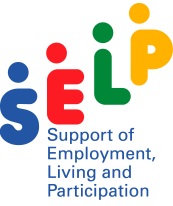 〒160-0022　東京都新宿区新宿1-13-1　大橋御苑駅ビル別館2階TEL:03-3355-8877　FAX：03-3355-7666　E-mail：center@selpjapan.net日本セルプセンター行　FAX０３－３３５５－７６６６事業所名□日本ｾﾙﾌﾟｾﾝﾀｰ会員所在地※郵送先〒〒〒〒ふりがなご担当者役職TELE-mailふりがな役職参加者①担当事業□農産　□食品　□その他□農産　□食品　□その他ふりがな役職参加者②担当事業□農産　□食品　□その他□農産　□食品　□その他ふりがな役職参加者③担当事業□農産　□食品　□その他□農産　□食品　□その他参加会場□　広島会場　10月17日（水）～18日（木）〔締め切り10月4日（木）〕□　大阪会場　11月1日（木）～2日（金） 〔締め切り10月19日（金）〕□　東京会場　11月12日（月）～13日（火）〔締め切り10月30日（火）〕□　岩手会場　11月19日（月）～20日（火）〔締め切り11月6日（火）〕□　広島会場　10月17日（水）～18日（木）〔締め切り10月4日（木）〕□　大阪会場　11月1日（木）～2日（金） 〔締め切り10月19日（金）〕□　東京会場　11月12日（月）～13日（火）〔締め切り10月30日（火）〕□　岩手会場　11月19日（月）～20日（火）〔締め切り11月6日（火）〕□　広島会場　10月17日（水）～18日（木）〔締め切り10月4日（木）〕□　大阪会場　11月1日（木）～2日（金） 〔締め切り10月19日（金）〕□　東京会場　11月12日（月）～13日（火）〔締め切り10月30日（火）〕□　岩手会場　11月19日（月）～20日（火）〔締め切り11月6日（火）〕□　広島会場　10月17日（水）～18日（木）〔締め切り10月4日（木）〕□　大阪会場　11月1日（木）～2日（金） 〔締め切り10月19日（金）〕□　東京会場　11月12日（月）～13日（火）〔締め切り10月30日（火）〕□　岩手会場　11月19日（月）～20日（火）〔締め切り11月6日（火）〕ご質問①GAPについて□内容を知っている（□導入している　□導入していない）□内容を知らない　（□導入したい　　□導入の予定はない）②HACCPについて□内容を知っている（□導入している　□導入していない）□内容を知らない　（□導入したい　　□導入の予定はない）③一般衛生マニュアルについて□作成している□作成していない　（□作成の予定　　□作成の予定はない）①GAPについて□内容を知っている（□導入している　□導入していない）□内容を知らない　（□導入したい　　□導入の予定はない）②HACCPについて□内容を知っている（□導入している　□導入していない）□内容を知らない　（□導入したい　　□導入の予定はない）③一般衛生マニュアルについて□作成している□作成していない　（□作成の予定　　□作成の予定はない）①GAPについて□内容を知っている（□導入している　□導入していない）□内容を知らない　（□導入したい　　□導入の予定はない）②HACCPについて□内容を知っている（□導入している　□導入していない）□内容を知らない　（□導入したい　　□導入の予定はない）③一般衛生マニュアルについて□作成している□作成していない　（□作成の予定　　□作成の予定はない）①GAPについて□内容を知っている（□導入している　□導入していない）□内容を知らない　（□導入したい　　□導入の予定はない）②HACCPについて□内容を知っている（□導入している　□導入していない）□内容を知らない　（□導入したい　　□導入の予定はない）③一般衛生マニュアルについて□作成している□作成していない　（□作成の予定　　□作成の予定はない）